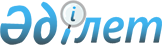 "Жолаушыларды, багажды және жүктерді әуе көлігімен тасымалдау қағидаларын бекіту туралы" Қазақстан Республикасы Инвестициялар және даму министрінің 2015 жылғы 30 сәуірдегі № 540 бұйрығына өзгерістер енгізу туралыҚазақстан Республикасы Индустрия және инфрақұрылымдық даму министрінің 2021 жылғы 6 қыркүйектегі № 478 бұйрығы. Қазақстан Республикасының Әділет министрлігінде 2021 жылғы 14 қыркүйекте № 24324 болып тіркелді
      БҰЙЫРАМЫН: 
      1. "Жолаушыларды, багажды және жүктерді әуе көлігімен тасымалдау қағидаларын бекіту туралы" Қазақстан Республикасы Инвестициялар және даму министрінің 2015 жылғы 30 сәуірдегі № 540 бұйрығына (Нормативтік құқықтық актілерді мемлекеттік тіркеу тізілімінде № 12115 болып тіркелген) мынадай өзгерістер енгізілсін:
      көрсетілген бұйрықпен бекітілген Жолаушыларды, багажды және жүктерді әуе көлігімен тасымалдау қағидаларында: 
      5-тармақ мынадай редакцияда жазылсын:
      "5. Әрбір жолаушыға мыналарды растайтын жеке билет ресімделеді:
      1) жолаушыны әуеде тасымалдау шартының талаптарымен таныстыру;
      2) жолаушы мен авиакомпания арасында әуеде тасымалдау шартын жасасу.
      Билет жолаушының жеке басын куәландыратын құжат деректері немесе цифрлық құжаттар сервисінен электрондық құжат негізінде (сәйкестендіру үшін) ресімделеді.
      Билетке өзгерістер енгізуді авиакомпания жолаушының келісімімен немесе уәкілетті агент авиакомпанияның және жолаушының келісімімен жүзеге асырады.
      Оған авиакомпания немесе уәкілетті агентпен жарамды электрондық немесе қағаздық билет рәсімделіп берілген кезде жолаушы тасымалдауға жіберіледі.
      Қағаз түрінде ресімдеу кезінде жолаушы қағаз билеті болған жағдайда тасымалдауға рұқсат беріледі.
      Сатылған билет саны әуе кемесіндегі іс жүзіндегі жолаушылар орнынан артық болмайды.";
      33 және 34-тармақтар мынадай редакцияларда жазылсын:
      "33. Жүктілік мерзімі 34 аптадан асатын жүкті әйелдер тасымалдау басталғанға дейін 30 күннен ерте емес медициналық ұйыммен ресімделуі тиіс өзінің денсаулығының жай-күйі туралы "Денсаулық сақтау саласындағы есепке алу құжаттамасының нысандарын бекіту туралы" Қазақстан Республикасы Денсаулық сақтау министрінің міндетін атқарушының 2020 жылғы 30 қазандағы № ҚР ДСМ-175/2020 бұйрығымен (Нормативтік құқықтық актілерді мемлекеттік тіркеу тізілімінде № 21579 болып тіркелген) бекітілген нысандағы (026/у) дәрігерлік-консультациялық комиссияның қорытындысын (бұдан әрі - 026/у нысындағы дәрігерлік-консультациялық комиссияның қорытындысы) ұсынуы тиіс, ол тасымалдау басталғанға дейін күнтізбелік 30 күннен ерте емес мерзімде медициналық ұйымның ресімдеуімен рұқсат етіледі. Медициналық қорытындыда жүктілік мерзімі көрсетілуі және жүктілік ешқандай асқынуларсыз өтіп жатқанын растауы тиіс.
      34. Авиакомпания тіпті 026/у нысандағы дәрігерлік-консультациялық комиссияның қорытындысы болған жағдайда да, егер туу мерзімі жақындағы күнтізбелік 7 күнде күтілетін болса, жүкті әйелдерді тасымалдаудан бас тартады.";
      43-тармақ жаңа редакцияда жазылсын:
      "43. Әуе кемесінің бортында жолаушыларға қызмет көрсету жағдайы мен деңгейі:
      1) жолаушылар салонының жабдығымен және интерьерімен;
      2) жолаушылардың қауіпсіздігін, салондағы қоршаған ортаның жай-күйі мен жайлылықты қамтамасыз ететін техникалық құралдармен және жүйелермен;
      3) жолаушылар кабинасының санитарлық-гигиеналық жай-күйімен, ақаусыздығымен және қажетті жабдықпен, мүкәммал жинағымен және жолаушыларға қызмет көрсету құралдарымен жасақталуымен;
      4) өндіруші көздеген әуе кемелері таптерінде балалардың бесіктерін орнату мүмкіндігімен баласы бар жолаушыларға арналған орындардың болуымен;
      5) өндіруші көздеген әуе кемелері таптерінде зембілдегі науқастарды және мүгедектерді орналастыру мүмкіндігімен;
      6) жолаушылар үшін жеке пайдалану құралдарымен (жеке жарықтандыру, желдеткіш, тамақтануға арналған үстел, байламалы қауіпсіздік белдіктерінің жүйесі, құтқару кеудешелері, оттегі немесе түтіннен қорғау маскалары);
      7) сыртқы киімді орналастыру үшін гардеробтардың болуымен қамтамасыз етілуге тиіс.
      8) ұшу қауіпсіздігі талаптары сақталған жағдайда, мүмкіндігі шектеулі жолаушылар, мүгедектер мен халықтың жүріп-тұруы шектеулі топтары үшін, қажеттіліктеріне сәйкес қарастырылған жағдайда орындар бөлінеді.";
      44-1-тармақ мынадай редакцияда жазылсын:
      "44-1. Балалар аутизмі, Аспергер синдромы, атиптік аутизмі бар диагнозын растау үшін 026/у нысындағы дәрігерлік-консультациялық комиссияның қорытындысы ұсынылады.".
      2. Қазақстан Республикасы Индустрия және индустриялық даму министрлігінің Азаматтық авиация комитеті заңнамада белгіленген тәртіппен:
      1) осы бұйрықты Қазақстан Республикасы Әділет министрлігінде мемлекеттік тіркеуді;
      2) осы бұйрықты Қазақстан Республикасы Индустрия және инфрақұрылымдық даму министрлігінің интернет-ресурсында орналастыруды қамтамасыз етсін.
      3. Осы бұйрықтың орындалуын бақылау жетекшілік ететін Қазақстан Республикасының Индустрия және инфрақұрылымдық даму вице-министріне жүктелсін.
      4. Осы бұйрық алғашқы ресми жарияланған күнінен кейін күнтізбелік он күн өткен соң қолданысқа енгізіледі.
      "КЕЛІСІЛДІ"
      Қазақстан Республикасының
      Денсаулық сақтау министрлігі
      "КЕЛІСІЛДІ"
      Қазақстан Республикасының
      Еңбек және әлеуметтік қорғау министрлігі
      "КЕЛІСІЛДІ"
      Қазақстан Республикасының
      Сыртқы істер министрлігі
      "КЕЛІСІЛДІ"
      Қазақстан Республикасының
      Ұлттық қауіпсіздік комитеті
      "КЕЛІСІЛДІ"
      Қазақстан Республикасының
      Ұлттық экономика министрлігі
      "КЕЛІСІЛДІ"
      Қазақстан Республикасының
      Ішкі істер министрлігі
					© 2012. Қазақстан Республикасы Әділет министрлігінің «Қазақстан Республикасының Заңнама және құқықтық ақпарат институты» ШЖҚ РМК
				
      Қазақстан Республикасының
Индустрия және инфрақұрылымдық
даму министрі 

Б. Атамкулов
